Заняття з елементами тренінгу « Мій настрій»Мета: учити дітей аналізувати свій внутрішній стан, учити керувати емоціями, виправляти в умінні шукати вихід із ситуацій, що засмучують. Обладнана ний матеріал: Папір А4, олівці, фломастери, гуаш, вода, стакан. Вік 2-3 клас (7-8 років)Хід заняттяПсихолог: Діти, я вас вітаю! Я дуже рада вас бачити! Сьогодні ми поговоримо про настрій! Та спочатку давайте станемо у коло  та імпровізуємо.  Рефлексія «Квітка»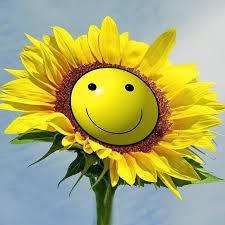 Психолог: Теплий сонячний промінь упав на землю й зігрів насіннячко, що лежало там. Із насіннячка проклюнувся паросток, а з нього виросла чудова квітка. Буяє квітка на сонці, тягнеться до тепла і світла кожною своєю пелюсточкою, повертає голівку за сонцем. Діти виконують різні рухи: сідають навпочіпки, голову і руки опускають, потім голову підіймають, розпрямляють тулуб, руки підіймають – квітка розквітла; голову трохи відкидають назад і повертаються – квітка повертається за сонцем.   Обговорення: Які відчуття під час вправи?Який настрій під час вправи? Вправа «Усмішка»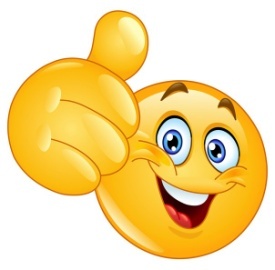 Психолог: Діточки, ми з вами так і не привіталися! Давайте виправимо цю ситуацію. Сьогодні ми будемо вітатися у колі, давайте візьмемося за руки та поглянемо на свого сусіда з права та привітаємося усмішкою.Інформаційне повідомленняПсихолог: Настрій — загальний емоційний стан, який своєрідно забарвлює на певний час діяльність людини, характеризує її життєвий тонус. Розрізняють позитивні настрої, які виявляються у бадьорості, та негативні, які пригнічують, демобілізують, викликають пасивність.Настрій завжди має причину. Нею можуть бути:- Навколишня природа;- Події;- Люди (окремі або група);- Діяльність або її результат;- Стан здоров'я і т п.Бесіда « Розкажи»Психолог: Діти, розкажіть мені, що таке настрій? Від чого він залежить? Який настрій буває у вас? Чому? Який найчастіше? Що може вас засмутити? Вправа « Добери пару»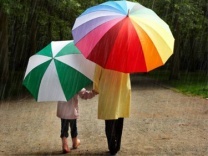 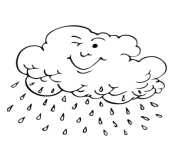 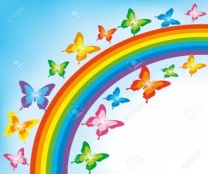 Психолог: Діти, я пропоную розбитися на 3 команди. Кожній команді я дам картку на якій зображено ( грозову хмару, веселку, парасольку). Кожній команді потрібно визначити настрій картки, та описати його. Обговорення вправи. Чи легко було визначити настрій на картинці?Бесіда « Як підбадьорити собі настрій?»Психолог: Спробуйте частіше думати про хороше і приємне для вас.- Говоріть собі кілька разів на день, що у вас все вийде.- Вчіться розглядати події з позитивної точки зору, так як більшість подій не є ні поганими, ні гарними, а містять в собі і те, і інше. Потрібно зосередитися на тому, що в тій чи іншій ситуації добре, і як це хороше можна використовувати. Це не механізм самообману, а вміння бачити хороше в будь-яких, навіть найважчих обставинах.- Частіше хваліть себе. І насправді, чому б не похвалити або навіть не заохотити себе за те, що ви зробили.- Ніколи не забувайте про винагороду.- Давайте собі відпочити, іноді відкладаючи навіть важливі справи.Вправа « Намалюй настрій»Психолог: Хлопчики та дівчатка пропоную вашій увазі дуже цікаву вправу. Потрібно намалювати свій настрій ( як тільки забажаєте) це можуть бути різноманітні квіти, метелики, сонечка і колір теж обирайте самостійно. Тобто я даю вам волю у виконанні цієї вправи. Виражайте свої почуття на папері. 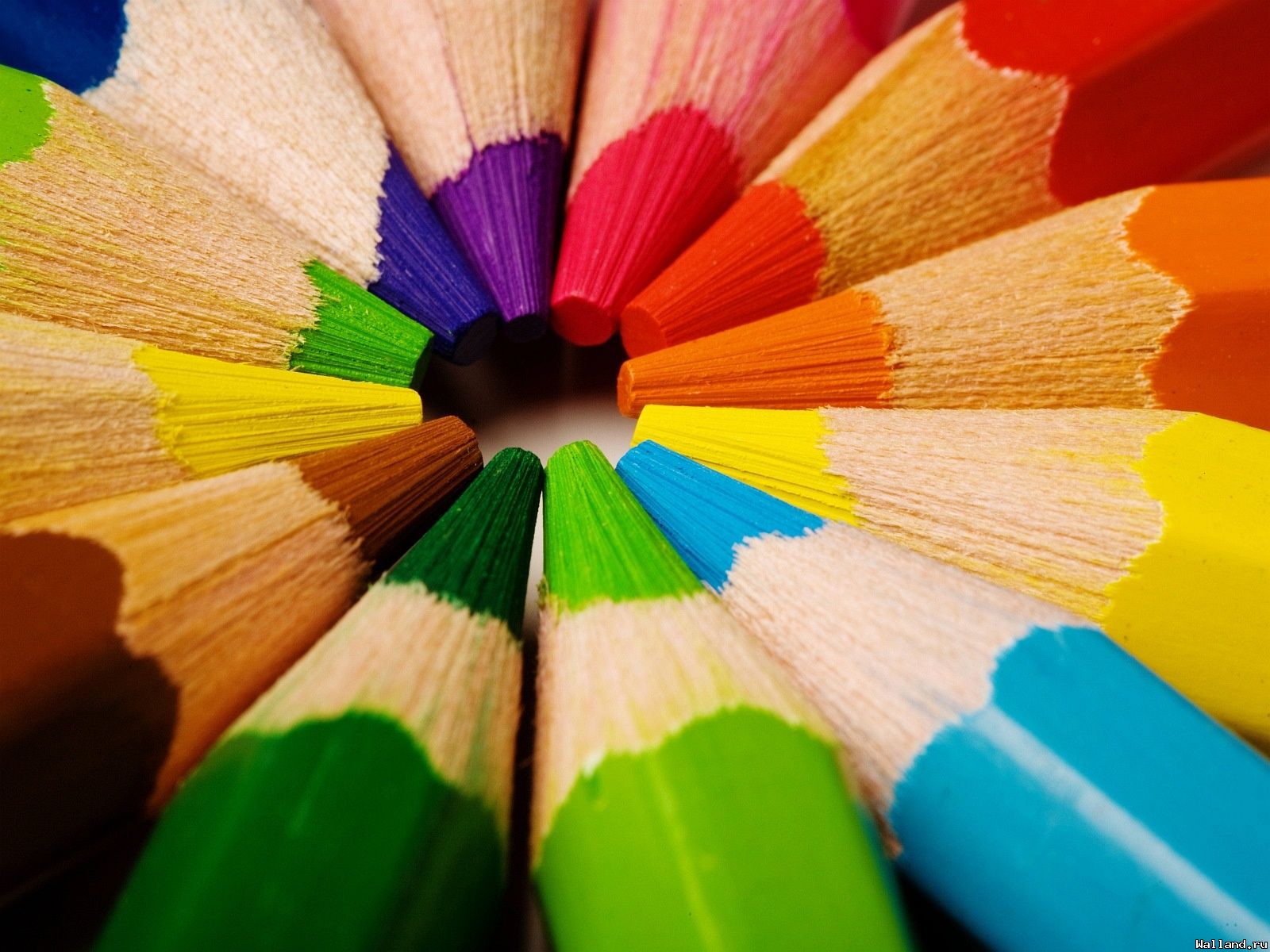 